 Приложение № 2 към чл. 6 от Наредбата за ОВОС(Изм. - ДВ, бр. 3 от 2006 г., изм. и доп. - ДВ, бр. 3 от 2011 г., изм. и доп. - ДВ, бр. 12 от 2016 г., в сила от 12.02.2016 г., изм. - ДВ, бр. 3 от 2018 г., изм. - ДВ, бр. 31 от 2019 г., в сила от 12.04.2019 г.)Информация за преценяване на необходимостта от ОВОСI. Информация за контакт с възложителя:1. Име, местожителство, гражданство на възложителя - физическо лице, търговско наименование, седалище и единен идентификационен номер на юридическото лице:“ЛОРИБЕТ” ООД2. Пълен пощенски адрес.II. Резюме на инвестиционното предложение:Настоящото инвестиционно предложение е изготвено на основание чл. 81, ал. 1, т.2 от Закона за опазване на околната среда (обн. ДВ, бр. 91/ 2002 г., изм.)Съгласно писмо на РИОСВ – Пловдив с изх. № ОВОС-2626-(...)/17.12.2021г. инвестиционното предложение подлежи на Преценяване на необходимостта от извършване на ОВОС, тъй като попада в обхвата на Приложение №2 на ЗООС, т.11., буква „д” и  т.6.1. Характеристики на инвестиционното предложение:Инвестиционното предложение е за нов обект  с обществено обслужваща дейност- площадка за подготовка преди оползотворяване  на отпадъци-неопасни отработени автомобилни катализатори. Дейността  включва операции по механично третиране: сортиране; рязане-разделяне на метала от керамичното тяло и смилане на керамични катализатори.Ще се реализира  в поземлен имот (ПИ) с идентификатор 56784.541.69 с местонахождение:  Област Пловдив, Община Пловдив, гр. Пловдив, р-н Тракия, бул. „Цариградско  шосе”  №92, който е  с трайно предназначение на територията „Урбанизирана” и начин на трайно ползване-  „За ремонт и поддържане на транспортни средства” с обща площ 19775 кв.м. - собственост на „ПЪЛДИН АВТО” ЕООД.Съгласно сключен на 27.09.2021г. договор със собственика, “ЛОРИБЕТ” ООД е  ползвател на сграда №2 с идентификатор  56784.541.69.2 и площ 673 кв.м. разположена в горецитирания имот. Работното помещение е хале с отделен вход, инсталация за осветление , В и К  инсталация и санитарен възел, като „ПЪЛДИН АВТО” ЕООД в допълнително споразумение от 01.10.2021г., дава своето писмено съгласие на наемателя „ЛОРИБЕТ” ЕООД да изгради в него площадка за съхранение и третиране на отработени катализатори.Площадката отговаря на изискванията заложени в чл. 38, ал. 1 на Закона за управление на отпадъците /обн. ДВ бр. 53 от 13.07.2012 г., ....посл. изм. и доп. ДВ. бр.19 от 5 Март 2021г. /.Не се предвижда ново строителство – наетия имот  е с изгадена инфраструктура, сигуряваща извършване на дейностите предмет на настоящото ИП. Производственото хале е наето ведно с необходимите съоръжения и инструментариум за извършване на автосервизни дейности. Предвидени са монтажни дейности за оборудване на обособено помещение от халето с необходимите съоръжения за механично третиране на отработени автомобилни катализатори: въздушно плазмен резак; ножицата за алигатор McIntyre 407; топкова мелница за сухо смилане и стационарна прахоулавяща система SDS Q3.Дейностите събиране и предварителна обработка на неопасни отпадъци-отработени автомобилни катализатори са разчетени за петдневна работна седмица при осем часов работен ден, като прогнозния общ капацитет на преработваните отпадъци при този режим на работа е около 0.260 тона за денонощие –максимално  65.520  тона на година.На територията на  площадката не се предвижда използването на производствени води.Отпадните води, които ще се генерират са дъждовни и битово – фекални. Битово – фекалните отпадни води ще се отвеждат в канализационната система на гр. Пловдив. Дейността не е свързана с употреба на химични вещества и смеси. В обекта няма да са налични опасни химични вещества, посочени в приложение №3 на Закона за опазване на околната среда. Няма да се съхраняват на открито опасни вещества и смеси, не се очаква формиране на замърсени дъждовни води. Дъждовните отпадни води са условно чисти и се оттичат в зелените площи на площадката.    Достъпът към обекта няма да се промени и ще се извършва  от съществуващия вход, като няма необходимост от изграждане на нови пътища.Електрозахранването ще се осъществява, чрез съществуваща електропреносна мрежа.Обекта  е с изградена В и К мрежа , като наемодателят има сключен договор с ВиК дружество за предоставяне на услуги за водоснабдяване и канализацияа) размер, засегната площ, параметри, мащабност, обем, производителност, обхват, оформление на инвестиционното предложение в неговата цялост;Инвестиционното предложение е за нов обект  с обществено обслужваща дейност- обособяване на площадка за подготовка преди оползотворяване  на отпадъци-неопасни отработени автомобилни катализатори към съществуващ автосервиз. Дейността  включва следните операции по механично третиране: сортиране; рязане-разделяне на метала от керамичното тяло и смилане на керамични катализатори.Ще се реализира  в поземлен имот (ПИ) с идентификатор 56784.541.69 с местонахождение:  Област Пловдив, Община Пловдив, гр. Пловдив, р-н Тракия, бул. „Цариградско  шосе”  №92, който е  с трайно предназначение на територията „Урбанизирана” и начин на трайно ползване-  „За ремонт и поддържане на транспортни средства” с обща площ 19775 кв.м. - собственост на „ПЪЛДИН АВТО” ЕООД.“ЛОРИБЕТ” ООД е  ползвател на сграда №2 с идентификатор  56784.541.69.2 и площ 673 кв.м. разположена в горецитирания имот. Работното помещение е хале с отделен вход, инсталация за осветление, В и К  инсталация и санитарен възел, като „ПЪЛДИН АВТО” ЕООД в допълнително споразумение от 01.10.2021г. /към договор за наем от 27.09.2021г./ дава своето писмено съгласие на наемателя „ЛОРИБЕТ” ЕООД да изгради в него площадка за съхранение и третиране на отработени катализатори.Инфраструрата  на имота е  съобразена с предвидените автосервизни дейности, а обособената  площадката за дейности с неопасни отработени автомобилни катализатори отговаря на изискванията заложени в чл. 38, ал. 1 на Закона за управление на отпадъците /обн. ДВ бр. 53 от 13.07.2012 г., ....посл. изм. и доп. ДВ. бр.19 от 5 Март 2021г. / и на нормативната уредба за  извършваните дейности с неопасни отпадъци:-площадката е  оградена  и достъпът до нея се осъществява чрез съществуваща пътна инфраструктура в района. -обособена е зона  за престой на колите по време на извършване на дейностите по товарене и разтоварване на отпадъците; -обособен е  контролно и приемно – предавателен пункт, чрез който се осъществява входящия и изходящия контрол на отпадъци с  разположен в него електронен кантар.-на територията на площадката са налични необходимо количество сорбенти, които ще се използват при евентуални разливи; -осигурени са  закрити складови помещения- с непропусклив под- оборудвани със специални съдове за разделно събиране и временно  съхраняване  на образуваните от дейността на дружеството производствени  отпадъци и отпадъци съдържащи и/или замърсени с опасни вещества.-изградени  са места и съоръжения със съответно технологично оборудване за изпълнение на гореописаната дейност,Дружеството извършва дейности по събиране, предварителна обработка на отпадъци от отработени катализатори с  максимален годишен капацитет 65.520 т. разпределен както следва :Дейностите събиране и предварителна обработка на неопасни отпадъци-отработени автомобилни катализатори са разчетени за петдневна работна седмица при осем часов работен ден, като прогнозния общ капацитет на преработваните отпадъци при този режим на работа е около 0.260 тона за денонощие –максимално  65.520  тона на година.Посочените дейности с отпадъци ще се извършват в следната технологична последователност:-Постъпилите на площадката неопасни отработени автомобилни катализатори, в зависимост от вида им се складират разделно.  -Обособена е зона за подготовка преди последваща преработка: Сортиране: операциите обхващат всички постъпили на площадката отработени автомобилни катализатори. Ще се извършват ръчно от квалифициран персонал  и целят разделянето и окачествяването  им в зависимост от техния вид, състав и свойства, което ще  улесни  и подготовката им за понататъчно рециклиране и/или оползотворяване. Рязане: чрез тази операция  се цели разделяне на метала от керамичното тяло. В зависимост от габаритните размери; вида и дебелината на металната обвивка, в която е керамичното тяло ще се използват два вида оборудване: въздушно плазмен резак и  хидравлична ножицата за алигатор McIntyre 407Въздушно плазмен резак AIR PLASMA CUTTER ASTRA VCUT 85ES –това е професионален плазмен нож, с LCD екран и  може да показва всички данни и параметри в реално време. Има четири режима на работа срязване/ решетка/издълбаване/маркиране.  С функцията CNC, рязането на метали може да се контролира от компютър.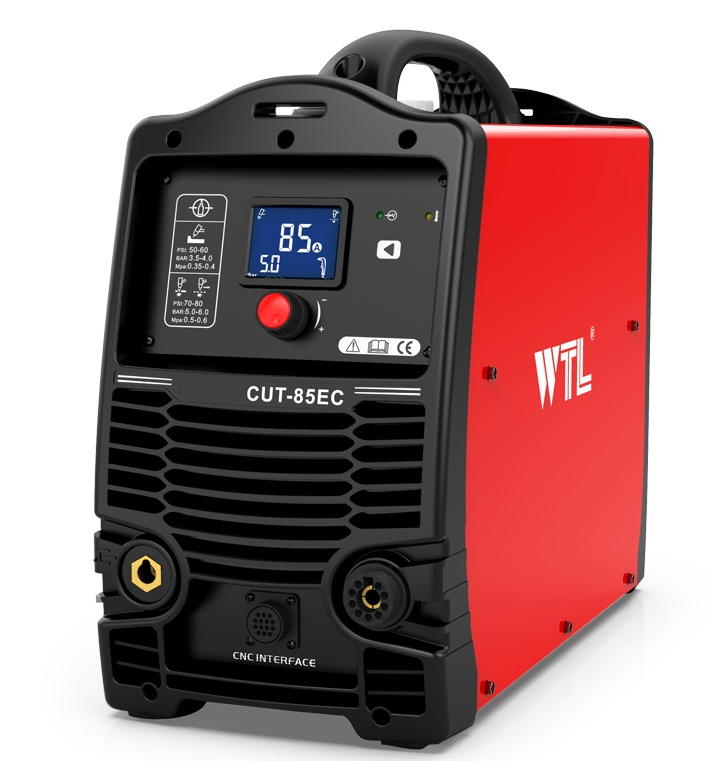  Работният  цикъл при 40℃ е  10 минути, което означава че  при катализатор с метална обвивка ≤38 мм и средно тегло около 10 кг. производителността може да достигне до 0.06 т/час /6 катализатора/, максимално 0.480 т. / 24 часа /при осем часов работен ден/.  Максимален прогнозен годишен капацитет е около 120 тона/год.              / при петдневна работна седмица/. Дейността ще се извършва кампанийно  зависимост от количеството и вида на обработваните катализатори.Хидравлична ножицата за алигатор- 407 - 16" MCINTYRE CAT:Ножицата за алигатор McIntyre 407 е здрава и мощна ножица, проектирана да бъде достатъчно издръжлива за най-трудните работни среди, използва се широко по целия свят за изрязване както на черни, така и на черни метали. Може да се движи на собствени колела или има прорези за повдигане на вилица в тялото, което го прави наистина универсална ножица. Металното тяло в което се намира керамичния катализатор се поставя просто в челюстите и се управлява от подвижен крачен педал. След това прищипаният край на конвертора се отваря отново върху странична скоба, позволявайки съдържанието да се изсипе. 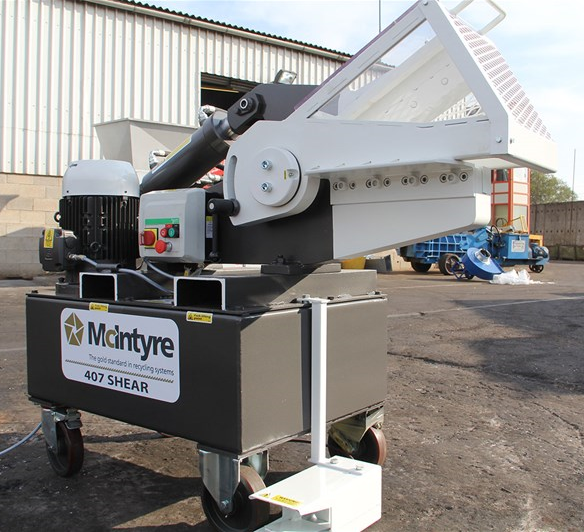 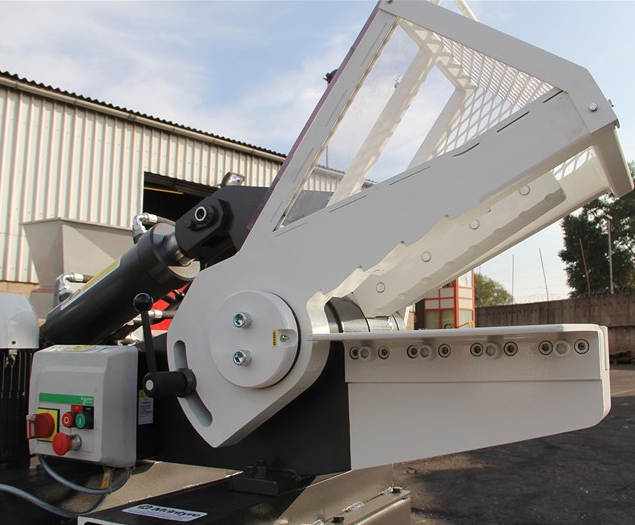 Технически данниДейността ще се извършва кампанийно  зависимост от количеството и вида на обработваните катализатори.Смилане на отпадъците – в топкова мелница за сухо смилане  се извършва смилане на отделения керамичен катализатор. За целта се използва бетонобъркачка IMER SYNTESI 350. 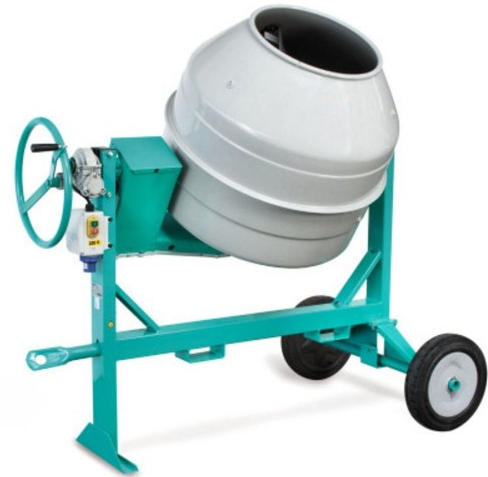 За да изпълнява ролята на топкова мелница, външна страна на барабана  е подсилена с  допълнителна обшивка от стомана; монтиран е капак и са добавени  метални топки. Материала се зарежда през отвора, като количеството варира от 0.1 тона до 0,130 тона, цикъла на смилане е около един час. Прогнозния капацитет на мелницата е  0.260 тона/ 24 часа /при  осем часов работен ден и два цикъла на зареждане и смилане/–максимално  65.520  тона на година / при петдневна работна седмица/.Приетите от физически или юридически лица, включително и генерираните от автосервизната дейност отработени автомобилни катализатори ще  се събират разделно и съхраняват по подходящ начин, съгласно техния вид, състав и характерни свойства. За да се избегне струпване на големи количества  отпадъци на площадката,  ще се осигури  регулярното им приемане, съобразно капацитета на съоръженията и възможностите на обслужващия персонал.На територията на площадката няма да се извършва съхраняване на повече от 50 тона опасни отпадъци в един и същ момент от време.Генерираните в резултат дейността на площадката производствени и/или опасни отпадъци ще се предават съгласно изискванията на екологичното законодателство за извършване на крайни операции по оползотворяване/ обезвреждане на база на  писмено сключени договори с  лица, притежаващи Разрешителни и/или Регистрационни документи, издадени по реда на чл. 35 на Закона за управление на отпадъците /обн. ДВ бр. 53 от 13.07.2012 г., ....посл. изм. и доп. ДВ. бр.19 от 5 Март 2021г. /.Тъй като площадката е подбрана с изградена инфраструктура, която покрива изискванията за упражняване на дейността на дружеството, няма да се налага извършването на мащабни строителни работи свързани с изграждане на нови промишлени сгради, което изключва  изкопни дейности  и използване на взривни устройства. Достъпът към площадката няма да се промени и ще се извършва  от съществуващия вход, като няма необходимост от изграждане на нови пътища.Не се предвижда и изграждане на нов електопровод.Площадката е с изградена В и К мрежа , като наемодателят има сключен договор с ВиК дружество за предоставяне на услуги за водоснабдяване и канализация.     В помещенията  няма да се съхраняват химични вещества включени  в приложение 3 на ЗООС. Извън тях  няма да се съхраняват на открито опасни вещества и смеси, не се очаква формиране на замърсени дъждовни води.б) взаимовръзка и кумулиране с други съществуващи и/или одобрени инвестиционни предложения;           Инвестиционното предложение няма връзка с други съществуващи и одобрени с устройствен или друг план дейности. Поземлени имот, в който ще се реализира инвестиционното предложение е с трайно предназначение на територията „Урбанизирана” и начин на трайно ползване-  „За ремонт и поддържане на транспортни средства”.За реализация на инвестиционното предложение е необходимо издаване на становище от РИОСВ-Пловдив. За последващата експлоатация на ИП е необходимо дружеството да подаде чрез НИСО- Заявление за издаване на Разрешение за дейности с отпадъци до  Директора на РИОСВ – Пловдив.Други дейности не са необходими.в) използване на природни ресурси по време на строителството и експлоатацията на земните недра, почвите, водите и на биологичното разнообразие;Всички дейности по реализирането и последващата експлоатация на инвестиционното предложение, ще се извършват пряко на гореупоменатия имот, без да са необходими допълнителни площи.  Площадката отговаря на изискванията заложени в чл. 38, ал. 1 на Закона за управление на отпадъците /обн. ДВ бр. 53 от 13.07.2012 г., ....посл. изм. и доп. ДВ. бр.19 от 5 Март 2021г. /.Не се предвижда ново строителство – наетия имот  е с изгадена инфраструктура, сигуряваща извършване на дейностите предмет на настоящото ИП. Производственото хале е наето ведно с необходимите съоръжения и инструментариум за извършване на автосервизни дейности. Предвидени са монтажни дейности за оборудване на обособено помещение от халето с необходимите съоръжения за механично третиране на отработени автомобилни катализатори: въздушно плазмен резак; ножицата за алигатор McIntyre 407; топкова мелница за сухо смилане и стационарна прахоулавяща система SDS Q3. Обособяването на площадката за  дейности по предварително третиране на неопасни отпадъци-отработени автомобилни катализатори ще се реализира в  съществуващ автосервиз  и не свързано с използване на подземни води.Природните ресурси предвидени по време на експлоатацията са вода за питейно – битови нужди, която ще се осигурява на база сключен договор на наемодателя с  ВиК Дружеството за доставка на питейна вода за битови нужди.             Дейността не е свързана с използване на производствени води, в следствие на което  не се предвижда изграждане на собствен водоизточник-сондажен кладенец.Предвид характера на инвестиционното  предложение, осъществяването му няма да повлияе върху качеството и регенеративната способност на природните ресурси. Компонентите на околната среда в района няма да бъдат подложени на негативни въздействия, предизвикващи наднорменото им замърсяване. Инвестиционния проект е съобразен и с наличието на инфраструкторните мрежи и връзки в района.г) генериране на отпадъци - видове, количества и начин на третиране, и отпадъчни води;Дружеството има утвърдени Директора на РИОСВ-Пловдив работни листове за класификация на отпадъците по приложение № 5, към чл. 7, ал. 1, т.1,   за отпадъци с код: 13 02 05*; 15 01 01; 15 01 02; 15 02 02*; 16 01 07*; 16 01 12; 16 01 14*; 16 01 17; 16 01 18; 16 08 01; 16 08 02* , генерирани от извършваната  автосервизна дейност. При извършване на СМР:Не се очаква генериране на строителни отпадъци, т.к няма да се ще се извършват мащабни строителни операции. Възможни са само монтажни дейности, свързани с оборудване на производственото помещение с необходимите съоръжения за механично третиране на отработени автомобилни катализатори: въздушно плазмен резак; ножицата за алигатор McIntyre 407; топкова мелница за сухо смилане и стационарна прахоулавяща система SDS Q3.След реализиране на настоящото ИП:При експлоатация на площадка за  дейности по предварително третиране на неопасни отпадъци-отработени автомобилни катализатори ще се генерират :Битови отпадъци с код 20 03 01- от административно битовата дейност на обслужваащия персонал- ще се събират на обособено за целта място и ще се предават на сметосъбиращата фирма в Община Пловдив.Производствени отпадъци:13 01 10* нехлорирани хидравлични масла на минерална основа-при смяна/обслужване на техническите съоръжения16 01 17- Черни метали- железни парчета отделени при дейност механично третиране: рязане за разделяне на метала от керамичното тялоДружеството ще проведе процедура за класификация на отпадъците по реда на Наредба № 2 от 23 юли 2014 г. за класификация на отпадъците / Обн. ДВ. бр.66 от 8 Август 2014г., изм. и доп. ....., посл. изм. и доп. ДВ. бр.86 от 6 Октомври 2020г./, като през  НИСО-попълни работни листове за класификация на отпадъците по приложение № 5, към чл. 7, ал. 1, т.1 от цитираната наредба и ги предостави за  съгласуването им от страна на Директора на РИОСВ-Пловдив.Всички отпадъци ще се съхраняват разделно, в зависимост от техния вид, произход и състав, в съдове за съхранение на отпадъци, обозначени с табели, съдържащи съответния код и наименование на отпадъка, съгласно Наредба № 2 за класификация на отпадъците, като ще се вземат  всички мерки за недопускане на смесването   помежду им, както  и на опасни с неопасни такива.След натрупване на определени количества, отпадъците се предават за последващо третиране, рециклиране, оползотворяване и/или обезвреждане на фирми, притежаващи съответните мощности и разрешение, съгласно Закона за управление на отпадъците /обн. ДВ бр. 53 от 13.07.2012 г., ....посл. изм. и доп. ДВ. бр.19 от 5 Март 2021г. /.Предаването за последващо третиране на отпадъците, се извършва само въз основа на писмен договор с лица, притежаващи необходимите мощности и документ по чл. 35 от ЗУО за отпадъци със съответния код, съгласно наредбата по чл. 3 от ЗУО, както следва:разрешение или комплексно разрешително за дейности с отпадъци по чл. 35, ал. 1 от ЗУО;регистрационен документ за дейности с отпадъци по чл. 35, ал. 2, т. 3-5 от ЗУО; регистрационен документ за събиране и транспортиране на отпадъци или регистрация за дейност като търговец или брокер, когато същите имат сключен договор с лица, притежаващи разрешителен или регистрационен документ по чл. 35, ал. 1, съответно по чл. 35, ал. 2, т. 3-5 от ЗУО.Отчетността ще се извършва чрез Националната Информационна Система за Отпадъци /НИСО/- в съответствие с изискванията на  Наредба № 1 от 4 юни 2014 г. за реда и образците, по които се предоставя информация за дейностите по отпадъците, както и реда за водене на публични регистри /Обн. ДВ. бр.51 от 20 Юни 2014г., ....посл. изм. и доп. ДВ. бр.82 от 1 Октомври 2021г./.     На площадката се формират битово –фекални води и дъждовни води.Битово –фекалните води, посредством съществуваща канализационна система ще се заустват в канализационата система на гр.Пловдив.Дейността не е свързана с употреба на химични вещества и смеси. В обекта няма да са налични опасни химични вещества, посочени в приложение №3 на Закона за опазване на околната среда. Няма да се съхраняват на открито опасни вещества и смеси, не се очаква формиране на замърсени дъждовни води. Дъждовните отпадни води са условно чисти и се оттичат в зелените площи на площадката.    д) замърсяване и вредно въздействие; дискомфорт на околната среда;Опасността от замърсяване и дискомфорт на околната среда ще бъда сведена до минимум, ако площадката се експлоатира съобразно заложените технически и технологични решения и при спазване инструкциите и мерките за безопасност. Технологията на експлоатация изисква прилагането на изолиране на тази дейност от околната среда. При спазване на това изискване предвидената дейност няма да окаже негативно въздействие върху биоразнообразието в посочения район.Както по време на монтажните  дейности, така и при експлоатацията на площадката ще се формират прахови емисии от транспортните средства обслужващи дейността, но то ще бъдат локализирани само в рамките на участъка.На формираната площадката за  дейности по предварително третиране на неопасни отпадъци-отработени автомобилни катализатори към съществуващ автосервиз ще се извършват товаро-разтоварни дейности; складиране;  дейности по предварително/механично третиране: сортиране; рязане-разделяне на метала от керамичното тяло и смилане на керамични катализатори. Очаква се при дейностите рязане-разделяне на метала от керамичното тяло и смилане на керамични катализатори да се фотмират прахови емисии. За целта приозводственото помещение, където ще се извършват тези дейности ще се оборудва със Стационарна прахоулавяща система SDS Q3.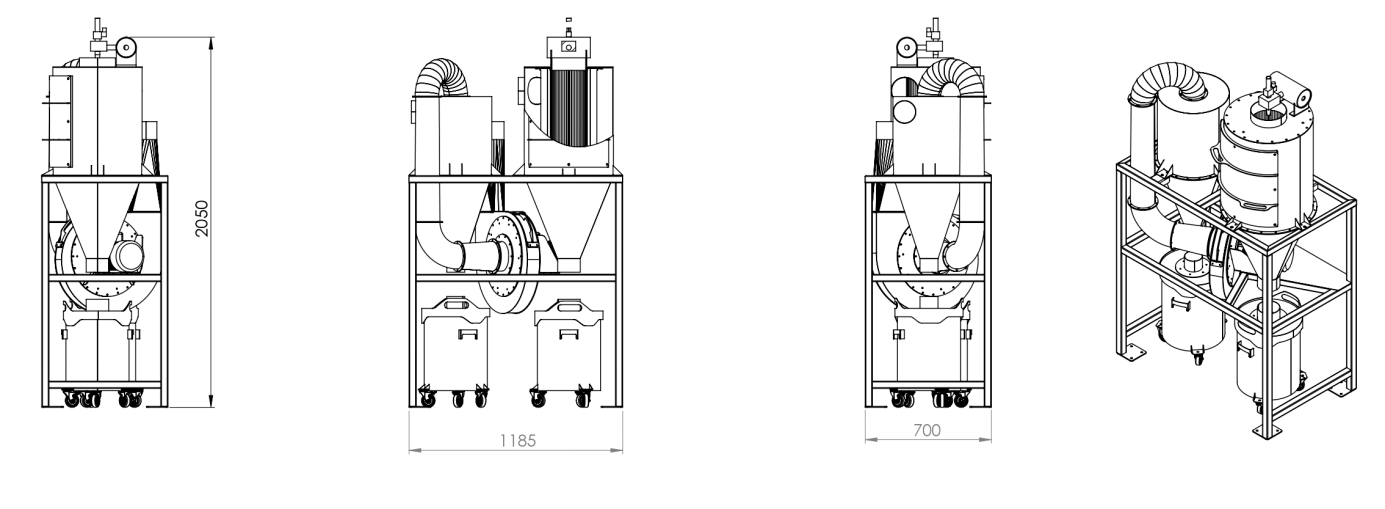 Параметри:                                                        Модулен, изцяло заварен метален корпус с дебeлини на листовия материал от 2 до 6 mm.Антикорозионно покритие- прахово полимерно покритие.Всички модули са на фланцова, болтова сглобка с уплътнения, за възможност за сервизиране.Първична филтрация посредством циклонен сепаратор. Степен на улавяне на частици до 10 µmВакуумен генератор- Центробежен вентилатор с изнесен двигател 2.2 kW, 2950 rpm, Дeбит Q=1500 m3/h, Подналягане P= 3000 Pa.Последваща филтрация с патронен филтърен елемент, от полиестерен материал.Един брой с размер 325х600 mm филтърна площ 6,5 m2.Степен на очистване F8/M8 – 99,5 %, частици до 1 µm ( спори, циментов, въглищен прах, прах от атмосферния въздух, заваръчен дим)Подхоящи са за работа в затворени помещения !Филтъра е за многократна употреба с автоматично, импулсно изтупване с продухващ магнет вентил, посредством вграден ресивер. Захранване със сгъстен въздух от 4 до 6 bar.Електрическо табло за управление на изтупването по време, с таймери и релета за импулсно подаване на сигнал към магнет вентилите. Времето за изтупване се настройва ръчно, според количеството запрашен въздух, постъпващ във филтърната кутия. Диапазон за настройване от 5 секунди до 1 час на изтупване.Начин на събиране на праха е херметични контейнери с откопчаващ капак- 60 литра, под циклон сепаратора и филтърната кутия. Всички съоръжения, работещи на открито ще отговарят на изискванията на Наредба за съществените изисквания и оценяването на съответствието на машините и съоръженията, които работят на открито по отношение на шума, излъчван от тях във въздуха (ДВ, бр. 11/2004 г.).Не се предвижда отделяне на вредни емисии в атмосферния въздух. При реализация на ИП не се предвижда експлоатация на горивен или друг  източник на емисии в атмосферния въздух. Отоплението ще се извършва с електрически уреди. Дейностите, които ще се извършват няма да доведат до замърсяване и дискомфорт на околната среда. При изпълнение на настоящото инвестиционно предложение   ще бъдат взети мерки ,  да не се допуска замърсяване на околната среда с вредни емисии, както по време на обособяване на терена като производствена площадка, така и по време на експлоатацията му като „Площадка за подготовка преди оползотворяване  на отпадъци-неопасни отработени автомобилни катализатори в съществуващ автосервиз”Характерът на дейността от реализацията на ИП не води до замърсяване на подземните води, както и до промяна на техния режим. Не се очаква отрицателно въздействие върху режима на подземните води и общото състояние на водните екосистеми вследствие експлоатацията на обекта. Не се очаква емитиране на вещества, в т.ч. приоритетни и/или опасни, при които се осъществява или е възможен контакт с почва и/или вода.       Предвид характера на обекта не се очакват кумулативни въздействия върху компонентите на околната среда, както при извършване на строително-монтажните дейности, така и в етапа на експлоатация. Не се предвижда съхранение на опасни вещества на площадката.Няма да се формират замърсени дъждовни отпадъчни води-площадката е бетонирана с изградена смесена канализационна система. Обекта работи като автосервиз и експлоатацията му като „площадка за  дейности по предварително третиране на неопасни отпадъци-отработени автомобилни катализатори”,  няма да окаже  отрицателно въздействие върху режима на подземните води и общото състояние на водните екосистеми.Дейността не е свързана с употреба на химични вещества и смеси. В обекта няма да са налични опасни химични вещества, посочени в приложение №3 на Закона за опазване на околната среда. Няма да се съхраняват на открито опасни вещества и смеси, не се очаква формиране на замърсени дъждовни води. Дъждовните отпадни води са условно чисти и се оттичат в зелените площи на площадката.    Не се очаква изтичане на  вещества в почвите и от там в подземните води.Не се очаква емитиране на вещества, в т.ч. приоритетни и/или опасни, при които се осъществява или е възможен контакт с почва и/или вода.е) риск от големи аварии и/или бедствия, които са свързани с инвестиционното предложениеНа площадката ще се извършва приемане от физически и/или юридически лица на следните отпадъци:- отработени катализатори, съдържащи злато, сребро, рений, родий, паладий, иридий или платина (с изключение на  16 08 07)- Приетите на територията на площадката  отработени катализатори ще се подлагат на предварителна  обработка – сортиране; рязане-разделяне на метала от керамичното тяло и смилане на керамични катализатори / – код R12За дейностите на  площадката се изисква добра организация и използване на най-съвременни методи в този процес, които трябва да гарантират недопускане на отрицателно въздействие върху околната среда, включително площадката и прилежащите и територии, както и висока степен на контрол на качеството при изпълнение на тези дейности.Съществува риск от злополуки по време при експлоатацията на Площадката, които могат да навредят на здравето на хората или на околната среда. Този риск е в пряка зависимост от квалификацията и съзнанието за отговорност на изпълнителите и обслужващия персонал и може да бъде сведен до минимум при стриктно спазване на мерките, заложени в правилниците за работа.При работа с инструментите се налага строго спазване на изискванията на Наредба № 2 / 22.03.2004 год. за минимални изисквания за здравословни и безопасни условия на труд при работа с електрически и друг вид инструменти, издадена от Министъра на труда и социалната политика и Министъра на регионалното развитие и благоустройството / Обн. ДВ. бр.37 от 4 Май 2004г., попр. ДВ. бр.98 от 5 Ноември 2004г., изм. ДВ. бр.102 от 19 Декември 2006г., изм. и доп. ДВ. бр.90 от 15 Ноември 2016г., изм. и доп. ДВ. бр.10 от 1 Февруари 2019г./Всеки работник ще е инструктиран за работното си място и за съответния вид дейност, която ще изпълнява. При  експлоатацията  на  обекта, риска  от  инциденти  се  състои  в  следното:- авария  по  време  на  експлоатация на площадката;- опасност  от  наводнения;- опасност  от  възникване  на  пожари;Всеки работник ще е инструктиран за работното си място и за съответния вид дейност, която ще изпълнява. Всички дейности ще са съобразени с план за безопасност и здраве.           По време на експлоатация условията на труд ще бъдат съобразени с Наредба № РД-07-2 от 16 декември 2009 г. за условията и реда за провеждането на периодично обучение и инструктаж на работниците и служителите по правилата за осигуряване на здравословни и безопасни условия на труд, издадена от Министерството на труда и социалната политика / Обн. ДВ. бр.102 от 22 Декември 2009г., попр. ДВ. бр.4 от 15 Януари 2010г., изм. ДВ. бр.25 от 30 Март 2010г./          При природни бедствия, включително при земетресения, наводнения, опасност от радиационно или химическо замърсяване или терористични заплахи, ще се изпълнява Вътрешен авариен план.           При пожар ще се действа, съгласно изготвените указанията за противопожарна защита. Предвидено е да се сигнализира на „Гражданска защита“ и служба „Пожарна и аварийна безопасност“ в съответния авариен план. Ще са налични прахови пожарогасители 6 кг и/или кофпомпа за вода с мокрител и др.Мерките  за  предотвратяване  на  описаните  рискови  от  инциденти  ще  се  разработят  в  следваща  фаза  на  проектиране  с  изготвяне  на  авариен  план  и  план  за  безопасност  и  здраве.Реализирането на предвидените дейности, не е свързано с  третиране  на опасни отпадъци. Генерираните  в резултат от дейността  опасни отпадъци,  в които ще се съдържат опасни вещества ще бъдат в количества  по-малки от 2 % от съответния праг за минимално количество посочено в приложение 3 на ЗООС.  Количествата не биха класифицирали обекта като предприятие с нисък или висок рисков потенциал по смисъла на чл.103, ал.1 от ЗООС. На обекта няма условия и няма да се съхраняват опасни компоннети и/или вещества в количества, които биха довели до опасност от замърсяване на околната среда. Опасните отпадъци формирани от дейността ще се събират и съхраняват в закрито помещение, в подходящи съдове, изработени от материали, които не взаимодействат с отпадъците и ще са разположени върху бетониран под. Общото количество на временно  съхраняваните опасни отпадъци на площадката, в един и същи момент от време, няма да надвишава 50 тона, като ще бъдат спазени  необходимите противопожарни и превантивни действия. На територията на площадката ще са налични необходимо количество сорбенти, които ще се използват при евентуални разливи.Съгласно забележка 5 към приложение №3 на ЗООС, а именно „В случай на опасни вещества, включително отпадъци, които не са обхванати от Регламент (ЕО) № 1272/2008, но които независимо от това са налични или има вероятност да са налични в едно предприятие/съоръжение и притежават или могат да притежават според условията, установени в предприятието/съоръжението, еквивалентни свойства по отношение на потенциал за големи аварии, се причисляват временно към най-близката категория или посочено опасно вещество, попадащо в обхвата на глава седма, раздел I и на наредбата по чл. 103, ал. 9. Няма да се съхраняват опасни вещества, надхвърлящи праговите количества на опасни вещества, посочени в Приложение 3 на Закона за опазване на околната среда. При последващата експлоатация на ИП, очакваните ОХВ, които ще бъдат налични на площадката са миещи и дезинфекционни препарати, служещи за хигиенизиране на общите части и транспортните средства. По време на експлоатация на обекта -хидравлично и смазочното масло за нормалната работа на машините и техническите съоръжения  ще бъдат налични само в резервоарите на съответните системи.  Допълнителни количества от тях няма да се съхраняват на площадката. При необходимост от допълване или смяна, необходимите количества ще бъдат заявявани на доставчици.        След реализацията на ИП, максималните количества на опасни химични вещества и смеси, които ще се съхраняват на площадката, не надвишават съответния количествен праг за висок или нисък рисков потенциал, съгласно Приложение № 3 към чл. 103, глава VII на ЗООС, поради което, на обекта не е извършена класификация като „предприятие и/или съоръжение с нисък рисков потенциал“ или като „предприятие и/или съоръжение с висок рисков потенциал“.ж) рисковете за човешкото здраве поради неблагоприятно въздействие върху факторите на жизнената среда по смисъла на § 1, т. 12 от допълнителните разпоредби на Закона за здравето.Съгласно § 1, т. 12 от допълнителните разпоредби на Закона за здравето, "Факторите на жизнената среда" са:а) води, предназначени за питейно-битови нужди;б) води, предназначени за къпане;в) минерални води, предназначени за пиене или за използване за профилактични, лечебни или за хигиенни нужди;г) шум и вибрации в жилищни, обществени сгради и урбанизирани територии;д) йонизиращи лъчения в жилищните, производствените и обществените сгради;е) (изм. - ДВ, бр. 41 от 2009 г., в сила от 2.06.2009 г.) нейонизиращи лъчения в жилищните, производствените, обществените сгради и урбанизираните територии;ж) химични фактори и биологични агенти в обектите с обществено предназначение;з) курортни ресурси;и) въздух.          При реализацията на инвестиционното предложение се очакват следните рискове върху факторите на жизнената среда, определени съгласно Закона за здравето:-  води, предназначени за питейно-битови нужди – не съществува риск. От производството не се формират промишлени отпадъчни води. На производствената площадка има изградена смесена канализационна система, чрез която фекално-битовите и  дъждовните води се отвеждат и заустват в градската канализация. Дъждовните води няма да имат контакт със замърсени и опасни вещества, в следствие на което няма да се формират замърсени дъждовни отпадъчни води.-  води, предназначени за къпане – не съществува риск, тъй като в близост не са налични води за къпане;- минерални води, предназначени за пиене или за използване за профилактични, лечебни или за хигиенни нужди - не съществува риск, тъй като в близост не са налични минерални води, които да се ползват за което и да е от описаните предназначения;-  шум и вибрации в жилищни, обществени сгради и урбанизирани територии – не съществува риск, тъй като площадка е  в промишлена зона;- нейонизиращи лъчения в жилищните, производствените и обществените сгради и урбанизираните територии - не съществува риск, тъй като при реализацията на инвестиционното предложение не се очаква генериране на нейонизиращи лъчения;-  химични фактори и биологични агенти в обектите с обществено предназначение - не съществува риск, тъй като тъй като при реализацията на инвестиционното предложение няма да се използват биологични обекти. Няма да се съхраняват опасни химични вещества и смеси /ОХВС/ на открито. -  курортни ресурси - не съществува риск, тъй като в близост не са разположени курорти;- въздух –  Както по време на монтажните  дейности, така и при експлоатацията на площадката ще се формират прахови емисии от транспортните средства обслужващи дейността, но то ще бъдат локализирани само в рамките на участъка.На формираната площадката за  дейности по предварително третиране на неопасни отпадъци-отработени автомобилни катализатори към съществуващ автосервиз ще се извършват товаро-разтоварни дейности; складиране;  дейности по предварително/механично третиране: сортиране; рязане-разделяне на метала от керамичното тяло и смилане на керамични катализатори. Очаква се при дейностите рязане-разделяне на метала от керамичното тяло и смилане на керамични катализатори да се фотмират прахови емисии. За целта приозводственото помещение, където ще се извършват тези дейности ще се оборудва със Стационарна прахоулавяща система SDS Q3.Параметри:                                                        Модулен, изцяло заварен метален корпус с дебeлини на листовия материал от 2 до 6 mm.Антикорозионно покритие- прахово полимерно покритие.Всички модули са на фланцова, болтова сглобка с уплътнения, за възможност за сервизиране.Първична филтрация посредством циклонен сепаратор. Степен на улавяне на частици до 10 µmВакуумен генератор- Центробежен вентилатор с изнесен двигател 2.2 kW, 2950 rpm, Дeбит Q=1500 m3/h, Подналягане P= 3000 Pa.Последваща филтрация с патронен филтърен елемент, от полиестерен материал.Един брой с размер 325х600 mm филтърна площ 6,5 m2.Степен на очистване F8/M8 – 99,5 %, частици до 1 µm ( спори, циментов, въглищен прах, прах от атмосферния въздух, заваръчен дим)Подхоящи са за работа в затворени помещения !Филтъра е за многократна употреба с автоматично, импулсно изтупване с продухващ магнет вентил, посредством вграден ресивер. Захранване със сгъстен въздух от 4 до 6 bar.Електрическо табло за управление на изтупването по време, с таймери и релета за импулсно подаване на сигнал към магнет вентилите. Времето за изтупване се настройва ръчно, според количеството запрашен въздух, постъпващ във филтърната кутия. Диапазон за настройване от 5 секунди до 1 час на изтупване.Начин на събиране на праха е херметични контейнери с откопчаващ капак- 60 литра, под циклон сепаратора и филтърната кутия. Всички съоръжения, работещи на открито ще отговарят на изискванията на Наредба за съществените изисквания и оценяването на съответствието на машините и съоръженията, които работят на открито по отношение на шума, излъчван от тях във въздуха (ДВ, бр. 11/2004 г.).Не се предвижда отделяне на вредни емисии в атмосферния въздух. При реализация на ИП не се предвижда експлоатация на горивен или друг  източник на емисии в атмосферния въздух. Отоплението ще се извършва с електрически уреди. С реализацията на инвестиционното намерение не се очаква да се нарушат нито един от тези фактори.Очаква се шумово натоварване от транспорта, което ще бъде през светлата част на денонощието. Не се очаква вредно въздействие върху хората живеещи в населените места в района и тяхното здраве. В близост, не съществуват жилищни сгради и не се очаква неблагоприятно въздействие върху факторите на жизнената среда. 2. Местоположение на площадката, включително необходима площ за временни дейности по време на строителството.Настоящото инвестиционно предложение: „Обособяване на площадка за  дейности по предварително третиране на неопасни отпадъци-отработени автомобилни катализатори”  ще се реализира  в съществуващ автосервиз  с обща площ 673 кв.м. разположен в Поземлен имот (ПИ) с идентификатор 56784.541.69 с местонахождение:  Област Пловдив, Община Пловдив, гр. Пловдив, р-н Тракия, бул. „Цариградско  шосе”  №92, който е  с трайно предназначение на територията „Урбанизирана” и начин на трайно ползване-  „За ремонт и поддържане на транспортни средства” с обща площ 19775 кв.м. - собственост на „ПЪЛДИН АВТО” ЕООД.“ЛОРИБЕТ” ООД е  ползвател на сграда №2 с идентификатор  56784.541.69.2 и площ 673 кв.м. разположена в горецитирания имот. Работното помещение е хале с отделен вход, инсталация за осветление , В и К  инсталация и санитарен възел, като „ПЪЛДИН АВТО” ЕООД в допълнително споразумение от 01.10.2021г., дава своето писмено съгласие на наемателя „ЛОРИБЕТ” ЕООД да изгради в него площадка за съхранение и третиране на отработени катализатори.Имота е  с изградена инфраструктура , която е съобразена с предвидените автосервизни дейности, а обособената  площадката за дейности с неопасни отработени автомобилни катализатори отговаря на изискванията заложени в чл. 38, ал. 1 на Закона за управление на отпадъците /обн. ДВ бр. 53 от 13.07.2012 г., ....посл. изм. и доп. ДВ. бр.19 от 5 Март 2021г. / и на нормативната уредба за  извършваните дейности с неопасни отпадъци.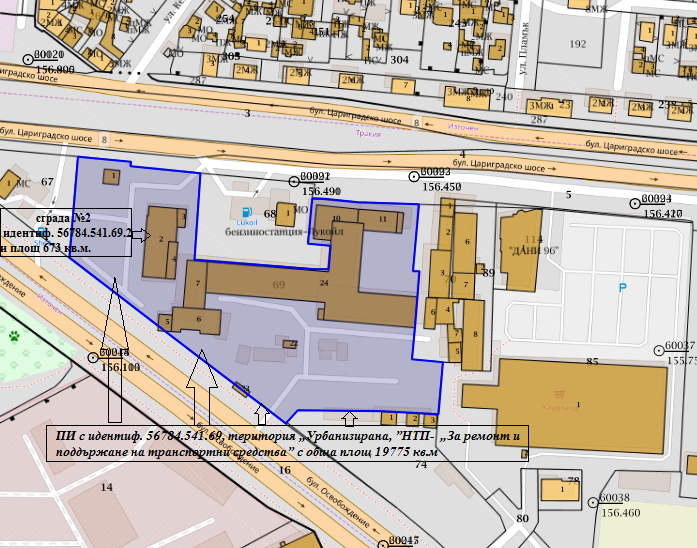 Всички дейности по реализирането и последващата експлоатация на инвестиционното предложение, ще се извършват пряко на гореупоменатия имот, без да са необходими допълнителни площи.Имотът не попада в границите на Защитени зони по смисъла на Закона за биологичното разнообразие /обн. ДВ бр. 77 от 09.08.2002 г., изм. ДВ бр. 98 от 27.11.2018 г./ от мрежата „НАТУРА 2000“.Най-близко разположената Защитена зона от Европейската екологична мрежа Натура 2000 е: „Река Марица“, с код BG0000578. Защитената зона е тип B – Защитена зона по Директива 92/43/ЕЕС за опазване на природните местообитания и на дивата флора и фауна.Предвид местоположението, характера и мащаба на инвестиционното предложение, извършената преценка за вероятната степен на отрицателно въздействие е, че не се очаква отрицателно въздействие върху Защитените зони.Не се засягат обекти, подлежащи на здравна защита, както и обекти на културното наследство.Реализацията и последващата експлоатация на инвестиционното предложение е с локален характер и няма да окаже трансгранично въздействие.3. Описание на основните процеси (по проспектни данни), капацитет, включително на съоръженията, в които се очаква да са налични опасни вещества от приложение № 3 към ЗООС.   Около площадката има изградена инфраструктура, достъпът към площадката няма да се промени и ще се извършва  от съществуващия вход, като няма необходимост от иззграждане на нови пътища.Инфраструрата  на имота е  съобразена с предвидените автосервизни дейности, а обособената  площадката за дейности с неопасни отработени автомобилни катализатори отговаря на изискванията заложени в чл. 38, ал. 1 на Закона за управление на отпадъците /обн. ДВ бр. 53 от 13.07.2012 г., ....посл. изм. и доп. ДВ. бр.19 от 5 Март 2021г. / и на нормативната уредба за  извършваните дейности с неопасни отпадъци:-площадката е  оградена  и достъпът до нея се осъществява чрез съществуваща пътна инфраструктура в района. -обособена е зона  за престой на колите по време на извършване на дейностите по товарене и разтоварване на отпадъците; -обособен е  контролно и приемно – предавателен пункт, чрез който се осъществява входящия и изходящия контрол на отпадъци с  разположен в него електронен кантар  .-на територията на площадката са налични необходимо количество сорбенти, които ще се използват при евентуални разливи; -осигурени са  закрити складови помещения- с непропусклив под- оборудвани със специални съдове за разделно събиране и временно  съхраняване  на образуваните от дейността на дружеството производствени  отпадъци и отпадъци съдържащи и/или замърсени с опасни вещества.-изградени  са места и съоръжения със съответно технологично оборудване за изпълнение на гореописаната дейност,Дружеството извършва дейности по събиране, предварителна обработка на отпадъци от отработени катализатори, съдържащи злато, сребро, рений, родий, паладий, иридий или платина (с изключение на  16 08 07) с  максимален годишен капацитет 65.520 т. Дейностите събиране и предварителна обработка на неопасни отпадъци-отработени автомобилни катализатори са разчетени за петдневна работна седмица при осем часов работен ден, като прогнозния общ капацитет на преработваните отпадъци при този режим на работа е около 0.260 тона за денонощие –максимално  65.520  тона на година.Посочените дейности с отпадъци ще се извършват в следната технологична последователност:-Постъпилите на площадката неопасни отработени автомобилни катализатори, в зависимост от вида им се складират разделно.  -Обособена е зона за подготовка преди последваща преработка: Сортиране: операциите обхващат всички постъпили на площадката отработени автомобилни катализатори. Ще се извършват ръчно от квалифициран персонал  и целят разделянето и окачествяването  им в зависимост от техния вид, състав и свойства, което ще  улесни  и подготовката им за понататъчно рециклиране и/или оползотворяване. Рязане: чрез тази операция  се цели разделяне на метала от керамичното тяло. В зависимост от габаритните размери; вида и дебелината на металната обвивка, в която е керамичното тяло ще се използват два вида оборудване: въздушно плазмен резак и  хидравлична ножицата за алигатор McIntyre 407Въздушно плазмен резак AIR PLASMA CUTTER ASTRA VCUT 85ES –това е професионален плазмен нож, с LCD екран и  може да показва всички данни и параметри в реално време. Има четири режима на работа срязване/ решетка/издълбаване/маркиране.  С функцията CNC, рязането на метали може да се контролира от компютър. Работният  цикъл при 40℃ е  10 минути, което означава че  при катализатор с метална обвивка ≤38 мм и средно тегло около 10 кг. производителността може да достигне до 0.06 т/час /6 катализатора/, максимално 0.480 т. / 24 часа /при осем часов работен ден/.  Максимален прогнозен годишен капацитет е около 120 тона/год.              / при петдневна работна седмица/. Дейността ще се извършва кампанийно  зависимост от количеството и вида на обработваните катализатори.Хидравлична ножицата за алигатор- 407 - 16" MCINTYRE CAT:Ножицата за алигатор McIntyre 407 е здрава и мощна ножица, проектирана да бъде достатъчно издръжлива за най-трудните работни среди, използва се широко по целия свят за изрязване както на черни, така и на черни метали. Може да се движи на собствени колела или има прорези за повдигане на вилица в тялото, което го прави наистина универсална ножица. Металното тяло в което се намира керамичния катализатор се поставя просто в челюстите и се управлява от подвижен крачен педал. След това прищипаният край на конвертора се отваря отново върху странична скоба, позволявайки съдържанието да се изсипе. Технически данниДейността ще се извършва кампанийно  зависимост от количеството и вида на обработваните катализаториСмилане на отпадъците – в топкова мелница за сухо смилане  се извършва смилане на отделения керамичен катализатор. За целта се използва бетонобъркачка IMER SYNTESI 350. За да изпълнява ролята на топкова мелница, външна страна на барабана  е подсилена с  допълнителна обшивка от стомана; монтиран е капак и са добавени  метални топки. Материала се зарежда през отвора, като количеството варира от 0.1 тона до 0,130 тона, цикъла на смилане е около един час. Прогнозния капацитет на мелницата е  0.260 тона/ 24 часа /при  осем часов работен ден и два цикъла на зареждане и смилане/–максимално  65.520  тона на година / при петдневна работна седмица/.Приетите от физически или юридически лица, включително и генерираните от автосервизната дейност отработени автомобилни катализатори ще  се събират разделно и съхраняват по подходящ начин, съгласно техния вид, състав и характерни свойства. За да се избегне струпване на големи количества  отпадъци на площадката,  ще се осигури  регулярното им приемане, съобразно капацитета на съоръженията и възможностите на обслужващия персонал.Генерираните в резултат дейността на площадката производствени и/или опасни отпадъци ще се предават съгласно изискванията на екологичното законодателство за извършване на крайни операции по оползотворяване/ обезвреждане на база на  писмено сключени договори с  лица, притежаващи Разрешителни и/или Регистрационни документи, издадени по реда на чл. 35 на Закона за управление на отпадъците /обн. ДВ бр. 53 от 13.07.2012 г., ....посл. изм. и доп. ДВ. бр.19 от 5 Март 2021г. /.За събраните и предадени за последващо третиране отпадъци ще се води отчетност и ще се предоставя информация, съгласно изискванията на ЗУО и Наредба № 1 от 04 юни 2014 г. за реда и образците, по които се предоставя информация за дейностите по отпадъците, както и реда за водене на публични регистри /обн. ДВ, бр. 51 от 20.06.2014 г., посл. изм. и доп. ДВ. бр.82 от 1 Октомври 2021г./.След реализацията на инвестиционното предложение,  общия капацитет на площадката, няма да превишава количеството от 65.520 тона/година приети  отпадъци.   За да се избегне струпване на големи количества отпадъци на площадката,  ще се осигури ритмичното им предаване за последващо третиране, рециклиране, оползотворяване и/или обезвреждане  на лица, притежаващи документ по чл. 35 от ЗУО за отпадъци .Общото количество на временно  съхраняваните опасни отпадъци на площадката, в един и същи момент от време, няма да надвишава 50 тона, което ще бъде видно и от съответните отчетни документи за приетите и предадените количества опасни отпадъци.Предвидени са следните  съоръжения и инсталации за третиране на отпадъците: Въздушно плазмен резак AIR PLASMA CUTTER ASTRA VCUT 85ES с капацитет до 0.06 т/час /6 катализатора/, максимално 0.480 т. / 24 часа /за едносменен режим на работа съответно за  осем часов работен ден и при петдневна работна седмица/Хидравлична ножицата за алигатор- 407 - 16" MCINTYRE CAT - Дейността ще се извършва кампанийно  зависимост от количеството и вида на обработваните катализатори.Топкова мелница за сухо смилане с капацитет  0.260 тона/ 24 часа часа /разчетени за два цикъла на зареждане и смилане за едносменен режим на работа съответно за  осем часов работен ден и при петдневна работна седмица/,което е под прага на т. 5.3.2. г), от Приложение № 4 към чл.117, ал.1 от ЗООС (Обн. ДВ. бр.91 от 25 Септември 2002г., попр. ДВ. бр.98 от 18 Октомври 2002г., изм. ДВ. бр.86 от 30 Септември 2003г.,....  посл.  изм. и доп. ДВ. бр.102 от 1 Декември 2020г.)  Приетите от физически или юридически лица, включително и генерираните от автосервизната дейност отработени автомобилни катализатори ще  се събират разделно и съхраняват по подходящ начин, съгласно техния вид, състав и характерни свойства. За да се избегне струпване на големи количества  отпадъци на площадката,  ще се осигури  регулярното им приемане, съобразно капацитета на съоръженията и възможностите на обслужващия персонал.Генерираните в резултат дейността на площадката производствени и/или опасни отпадъци ще се предават съгласно изискванията на екологичното законодателство за извършване на крайни операции по оползотворяване/ обезвреждане на база на  писмено сключени договори с  лица, притежаващи Разрешителни и/или Регистрационни документи, издадени по реда на чл. 35 на Закона за управление на отпадъците /обн. ДВ бр. 53 от 13.07.2012 г., ....посл. изм. и доп. ДВ. бр.19 от 5 Март 2021г. /.Тъй като площадката е подбрана с изградена инфраструктура, която покрива изискванията за упражняване на дейността на дружеството, няма да се налага извършването на мащабни строителни работи свързани с изграждане на нови промишлени сгради, което изключва  изкопни дейности  и използване на взривни устройства. Достъпът към площадката няма да се промени и ще се извършва  от съществуващия вход, като няма необходимост от изграждане на нови пътища.Не се предвижда и изграждане на нов електопровод.Площадката е с изградена В и К мрежа , като наемодателят има сключен договор с ВиК дружество за предоставяне на услуги за водоснабдяване и канализация.     В помещенията  няма да се съхраняват химични вещества включени  в приложение 3 на ЗООС. Извън тях  няма да се съхраняват на открито опасни вещества и смеси, не се очаква формиране на замърсени дъждовни води.Наличие на съоръженията, в които се очаква да са налични опасни вещества от приложение № 3 към ЗООС.На площадка няма да се  приемат опасни отпадъци. Съгласно забележка 5 към приложение №3 на ЗООС, а именно „В случай на опасни вещества, включително отпадъци, които не са обхванати от Регламент (ЕО) № 1272/2008, но които независимо от това са налични или има вероятност да са налични в едно предприятие/съоръжение и притежават или могат да притежават според условията, установени в предприятието/съоръжението, еквивалентни свойства по отношение на потенциал за големи аварии, се причисляват временно към най-близката категория или посочено опасно вещество, попадащо в обхвата на глава седма, раздел I и на наредбата по чл. 103, ал. 9. Няма да се съхраняват опасни вещества, надхвърлящи праговите количества на опасни вещества, посочени в Приложение 3 на Закона за опазване на околната среда. При последващата експлоатация на ИП, очакваните ОХВ, които ще бъдат налични на площадката са миещи и дезинфекционни препарати, служещи за хигиенизиране на общите части и транспортните средства. По време на експлоатация на обекта -хидравлично и смазочното масло за нормалната работа на машините и техническите съоръжения  ще бъдат налични само в резервоарите на съответните системи.  Допълнителни количества от тях няма да се съхраняват на площадката. При необходимост от допълване или смяна, необходимите количества ще бъдат заявявани на доставчици.        След реализацията на ИП, максималните количества на опасни химични вещества и смеси, които ще се съхраняват на площадката, не надвишават съответния количествен праг за висок или нисък рисков потенциал, съгласно Приложение № 3 към чл. 103, глава VII на ЗООС, поради което, на обекта не е извършена класификация като „предприятие и/или съоръжение с нисък рисков потенциал“ или като „предприятие и/или съоръжение с висок рисков потенциал“.4. Схема на нова или промяна на съществуваща пътна инфраструктура.Инвестиционното предложение не е свързано с изграждане на нова или промяна на съществуваща пътна инфраструктура.Техническата инфраструктура и наличните пътни комуникации ще позволяват влизане и излизане на транспортни средства, както и извършването на необходимите товаро-разтоварни дейности.5. Програма за дейностите, включително за строителство, експлоатация и фазите на закриване, възстановяване и последващо използване.Не се предвижда ново строителство – наетия имот  е с изгадена инфраструктура, сигуряваща извършване на дейностите предмет на настоящото ИП. Производственото хале е наето ведно с необходимите съоръжения и инструментариум за извършване на автосервизни дейности. Предвидени са монтажни дейности за оборудване на обособено помещение от халето с необходимите съоръжения за механично третиране на отработени автомобилни катализатори: въздушно плазмен резак; ножицата за алигатор McIntyre 407; топкова мелница за сухо смилане и стационарна прахоулавяща система SDS Q3.6. Предлагани методи за строителство.Реализацията на инвестиционното намерение не изисква ново строителство и съответно съпътстващи временни дейности.7. Доказване на необходимостта от инвестиционното предложение.Площадката ще се използва  за дейности по механично третиране на отработени автомобилни катализатори. Произходът на отпадъците е от физически и юридически лица. Инвестиционното предложение не обуславя появата на значителни въздействия върху околната среда и нарушаване на естественото й състояние. Предложението ще се осъществи в съществуващ автосервиз.   Не се усвояват плодотворни земеделски земи. Площадката, предмет на инвестиционното предложение не попада в защитени територии по смисъла на Закона за защитените територии и защитени зони, съгласно Закона за биологичното разнообразие. От това следва, че реализирането или не реализирането на предложението няма да се отрази на качеството на околната среда. Предвидено е да не се допуска  замърсяване на компонентите на околната среда над допустимите норми.Инвестиционното предложение не противоречи на националното законодателство.Осъществяването на инвестиционното намерение ще има несъмнен социално- икономически ефект- създаване на нови работни места в региона. В същото време реализирането на инвестиционното предложение не предполага отрицателни въздействия върху компонентите и факторите на околната среда.Необходимостта  от   изпълнение  на  настоящето  инвестиционно  предложение  е  провокирано  от  факта, че  в  региона  няма подобен тип дейност   и  в  същото  време  е  наличен  човешки  потенциал.С  инвестицията ще  се  създадат  условия  за:развитие  на  приемане, третиране и съхранение на определен вид отпадъци, отговарящи  на  стандартите  на  ЕС;повишаване  на  конкурентоспособността  и  съживявате  на  икономиката  на  населеното  място8. План, карти и снимки, показващи границите на инвестиционното предложение, даващи информация за физическите, природните и антропогенните характеристики, както и за разположените в близост елементи от Националната екологична мрежа и най-близко разположените обекти, подлежащи на здравна защита, и отстоянията до тях.Настоящото инвестиционно предложение: „Обособяване на площадка за  дейности по предварително третиране на неопасни отпадъци-отработени автомобилни катализатори”  ще се реализира  в съществуващ автосервиз  с обща площ 673 кв.м. разположен в Поземлен имот (ПИ) с идентификатор 56784.541.69 с местонахождение:  Област Пловдив, Община Пловдив, гр. Пловдив, р-н Тракия, бул. „Цариградско  шосе”  №92, с обща площ 19775 кв.м. - собственост на „ПЪЛДИН АВТО” ЕООД.“ЛОРИБЕТ” ООД е  ползвател на сграда №2 с идентификатор  56784.541.69.2 и площ 673 кв.м. разположена в горецитирания имот. Работното помещение е хале с отделен вход, инсталация за осветление , В и К  инсталация и санитарен възел, като „ПЪЛДИН АВТО” ЕООД в допълнително споразумение от 01.10.2021г., дава своето писмено съгласие на наемателя „ЛОРИБЕТ” ЕООД да изгради в него площадка за съхранение и третиране на отработени катализатори.Имота е  с изградена инфраструктура , която е съобразена с предвидените автосервизни дейности, а обособената  площадката за дейности с неопасни отработени автомобилни катализатори отговаря на изискванията заложени в чл. 38, ал. 1 на Закона за управление на отпадъците /обн. ДВ бр. 53 от 13.07.2012 г., ....посл. изм. и доп. ДВ. бр.19 от 5 Март 2021г. / и на нормативната уредба за  извършваните дейности с неопасни отпадъци.Всички дейности по реализирането и последващата експлоатация на инвестиционното предложение, ще се извършват пряко на гореупоменатия имот, без да са необходими допълнителни площи.Имотът не попада в границите на Защитени зони по смисъла на Закона за биологичното разнообразие /обн. ДВ бр. 77 от 09.08.2002 г., изм. ДВ бр. 98 от 27.11.2018 г./ от мрежата „НАТУРА 2000“.Най-близко разположената Защитена зона от Европейската екологична мрежа Натура 2000 е: „Река Марица“, с код BG0000578.  Защитената зона е тип B – Защитена зона по Директива 92/43/ЕЕС за опазване на природните местообитания и на дивата флора и фауна и обхваща поречието на р. Марица в участъка й от областите Пазарджик, Пловдив, Стара Загора и Хасково. Общата площ на защитената зона е 14 693,10 ха. Зоната е важен биокоридор свързващ зоните в цяла южна България.Зоната е определена по Директивата за хабитатите. Предмет на опазване в защитената зона са: природните местообитания – алувиални гори от черна елша (Alnus glutinosa) и планински ясен (Fraxinus excelsbi) крайречни смесени гори от летен дъб (Quercus robur), бял бряст (Ulmus laevis), планински и полски ясен (Fraxinus excelsior, F. angustifolia), крайречни галерии от бяла върба (Salix alba) и бяла топола (Populus alba) и др. Зоната представлява местообитание на редица редки и защитени животински видове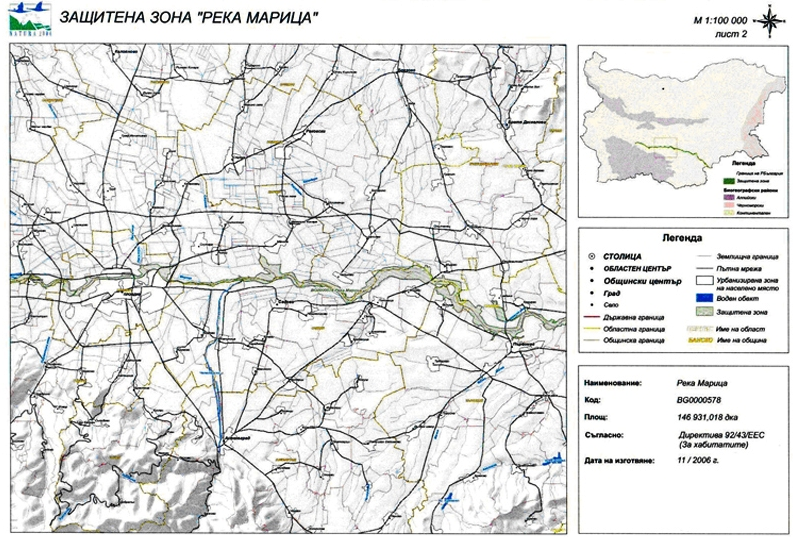 Поземлен имот (ПИ) с идентификатор 56784.541.69 с местонахождение:  Област Пловдив, Община Пловдив, гр. Пловдив, р-н Тракия, бул. „Цариградско  шосе”  №92  е  с трайно предназначение на територията „Урбанизирана” и начин на трайно ползване-  „За ремонт и поддържане на транспортни средства”Предвид местоположението, характера и мащаба на инвестиционното предложение, извършената преценка за вероятната степен на отрицателно въздействие е, че не се очаква отрицателно въздействие върху Защитената зона.Не се засягат обекти, подлежащи на здравна защита, както и обекти на културното наследство.Реализацията и последващата експлоатация на инвестиционното предложение е с локален характер и няма да окаже трансгранично въздействие.9. Съществуващо земеползване по границите на площадката или трасето на инвестиционното предложение.Инвестиционното предложение ще се реализира в ще се реализира  в съществуващ автосервиз  с обща площ 673 кв.м. разположен в Поземлен имот (ПИ) с идентификатор 56784.541.69 с местонахождение:  Област Пловдив, Община Пловдив, гр. Пловдив, р-н Тракия, бул. „Цариградско  шосе”  №92, който е  с трайно предназначение на територията „Урбанизирана” и начин на трайно ползване-  „За ремонт и поддържане на транспортни средства” с обща площ 19775 кв.м. - собственост на „ПЪЛДИН АВТО” ЕООДПри реализацията на инвестиционното предложение няма да бъдат засегнати съседните ползватели на  УПИ.10. Чувствителни територии, в т.ч. чувствителни зони, уязвими зони, защитени зони, санитарно-охранителни зони около водоизточниците и съоръженията за питейно-битово водоснабдяване и около водоизточниците на минерални води, използвани за лечебни, профилактични, питейни и хигиенни нужди и др.; Национална екологична мрежа.Имотите не попадат в границите на Защитени зони по смисъла на Закона за биологичното разнообразие /обн. ДВ бр. 77 от 09.08.2002 г., изм. ДВ бр. 98 от 27.11.2018 г./ от мрежата „НАТУРА 2000“ и в защитени територии, съгласно Закона за защитените територии. Най-близко разположената Защитена зона от Европейската екологична мрежа Натура 2000 е „Река Марица“, с код BG0000578. Защитената зона е тип B – Защитена зона по Директива 92/43/ЕЕС за опазване на природните местообитания и на дивата флора и фауна.Предвид местоположението, характера и мащаба на инвестиционното предложение, извършената преценка за вероятната степен на отрицателно въздействие е, че не се очаква отрицателно въздействие върху видовете, предмет на опазване в Защитените зони.Инвестиционното предложение ще се осъществява извън границите на защитените територии, съгласно Закона за защитените територииРеализацията и последващата експлоатация на инвестиционното предложение е с локален характер и няма да окаже трансгранично въздействие.11. Други дейности, свързани с инвестиционното предложение (например добив на строителни материали, нов водопровод, добив или пренасяне на енергия, жилищно строителство).Заявеното ИП не е свързано с ново строителство, добив на строителни материали. Не се предвижда извършването на други дейности, извън описаните в точка ІІ.1.12. Необходимост от други разрешителни, свързани с инвестиционното предложение.Във връзка с реализиране на инвестиционното предложение по отношение на екологичното законодателство е необходимо да бъде получено:Решение на РИОСВ-Пловдив за преценяване на необходимостта от извършване на ОВОС за настоящото инвестиционно предложение, с характер да не се извършва ОВОС;За реализацията и последващата експлоатация на ИП е необходимо дружеството да подаде   чрез НИСО- Заявление за издаване на Разрешение за дейности с отпадъци до  Директора на РИОСВ – Пловдив.Други дейности не са необходими. III. Местоположение на инвестиционното предложение, което може да окаже отрицателно въздействие върху нестабилните екологични характеристики на географските райони, поради което тези характеристики трябва да се вземат под внимание, и по-конкретно:1. съществуващо и одобрено земеползване; Настоящото инвестиционно предложение ще се реализира  в съществуващ автосервиз  с обща площ 673 кв.м. разположен в Поземлен имот (ПИ) с идентификатор 56784.541.69 с местонахождение:  Област Пловдив, Община Пловдив, гр. Пловдив, р-н Тракия, бул. „Цариградско  шосе”  №92, който е  с трайно предназначение на територията „Урбанизирана” и начин на трайно ползване-  „За ремонт и поддържане на транспортни средства” с обща площ 19775 кв.м.2. мочурища, крайречни области, речни устия;Неприложимо 3. крайбрежни зони и морска околна среда;Неприложимо 4. планински и горски райони;Неприложимо5. защитени със закон територии;В близост до разглежданата площадка няма защитени територии и зони, които да бъдат засегнати от реализацията на инвестиционното предложение.6. засегнати елементи от Националната екологична мрежа;В близост до площадката няма разположени елементи на Националната екологична мрежа7. ландшафт и обекти с историческа, културна или археологическа стойност;Неприложимо8. територии и/или зони и обекти със специфичен санитарен статут или подлежащи на здравна защита.В близост не съществуват обекти, подлежащи на здравна защита. IV. Тип и характеристики на потенциалното въздействие върху околната среда, като се вземат предвид вероятните значителни последици за околната среда вследствие на реализацията на инвестиционното предложение:1. Въздействие върху населението и човешкото здраве, материалните активи, културното наследство, въздуха, водата, почвата, земните недра, ландшафта, климата, биологичното разнообразие и неговите елементи и защитените територии.Имайки предвид, че инвестиционното предложение ще се осъществи на площадка отговаряща на всички нормативни изисквания и че при реализацията му не се предвижда отделянето на отпадъчни газове и отпадъчни води, а събраните отпадъци ще се управляват, съгласно всички нормативни изисквания, не се очаква отрицателно въздействие върху населението и компонентите на околната среда в разглеждания район.Предвид, същността на инвестиционното предложение по време на експлоатацията не се очаква негативно въздействие и върху персонала.При реализация на инвестиционното предложение е необходимо прилагането на всички мерки за намаляване риска от въздействие върху персонала, вкл. всички работници да бъдат инструктирани в предварително разработени процедури за безопасна работа, в които се регламентират рисковете за здравето, както и да се спазват изискванията за лична защита и хигиенни норми. В тази връзка не се очаква негативно въздействие на инвестиционното предложение върху хората и тяхното здраве. В близост до площадката не съществуват жилищни сгради.Въздействие върху почвитеПри реализация на инвестиционното предложение не се предвижда негативно въздействие върху почвите в района. Съхраняваните отпадъци нямат контакт с почви. Влияние върху атмосферния въздух и атмосфератаПри реализация на инвестиционното предложение не се предвижда генериране на отпадъчни газове. В тази връзка не се очакват негативни въздействия върху атмосферата и атмосферния въздух в района. Отпадъците се съхраняват в затворено помещение. Очаква се при дейностите рязане-разделяне на метала от керамичното тяло и смилане на керамични катализатори да се фотмират прахови емисии. За целта приозводственото помещение, където ще се извършват тези дейности ще се оборудва със Стационарна прахоулавяща система SDS Q3.Не се предвижда отделяне на вредни емисии в атмосферния въздух. При реализация на ИП не се предвижда експлоатация на горивен или друг  източник на емисии в атмосферния въздух. Отоплението ще се извършва с електрически уреди. Отоплението на административно-битовото помещение се осъществява чрез уред, използващ електроенергия.  Влияние върху водите Характерът на дейността от реализацията на ИП не води до замърсяване на подземните води, както и до промяна на техния режим. Не се очаква отрицателно въздействие върху режима на подземните води и общото състояние на водните екосистеми по време на експлоатацията на обекта като  площадка за дейности с отпадъци. Отпадъците ще  се обработват само механично - без промяна на състава им.      Предвид характера на обекта не се очакват кумулативни въздействия върху компонентите на околната среда, както при извършване на строително-монтажните дейности, така и в етапа на експлоатация. Не се предвижда съхранение на опасни вещества на площадката.Няма да се формират замърсени дъждовни отпадъчни води-площадката е бетонирана с изградена смесена канализационна система. Обекта работи като автосервиз и експлоатацията му като „площадка за  дейности по предварително третиране на неопасни отпадъци-отработени автомобилни катализатори”,  няма да окаже  отрицателно въздействие върху режима на подземните води и общото състояние на водните екосистеми.Дейността не е свързана с употреба на химични вещества и смеси. В обекта няма да са налични опасни химични вещества, посочени в приложение №3 на Закона за опазване на околната среда. Няма да се съхраняват на открито опасни вещества и смеси, не се очаква формиране на замърсени дъждовни води. Дъждовните отпадни води са условно чисти и се оттичат в зелените площи на площадката.    Не се очаква изтичане на  вещества в почвите и от там в подземните води.Не се очаква емитиране на вещества, в т.ч. приоритетни и/или опасни, при които се осъществява или е възможен контакт с почва и/или вода.Предвид горепосоченото, при реализация на инвестиционното предложение не се очакват негативни въздействия върху водите.2. Въздействие върху елементи от Националната екологична мрежа, включително на разположените в близост до инвестиционното предложение.Няма вероятност инвестиционното предложение да доведе до пряко унищожаване или увреждане на природни местообитания и местообитания на видове, предмет на опазване в най-близката защитена зона „Река Марица“, с код BG0000578. Защитената зона е тип B – Защитена зона по Директива 92/43/ЕЕС за опазване на природните местообитания и на дивата флора и фауна, тъй като намерението ще се осъществява в урбанизирана територия, извън границите на зоната и без да се налага изграждане на допълнителна инфраструктура.3. Очакваните последици, произтичащи от уязвимостта на инвестиционното предложение от риск от големи аварии и/или бедствия.Не съществува риск от големи аварии и/или бедствия, които биха могли да възникнат при реализацията на инвестиционното предложение, съответно не се очакват последици, произтичащи от уязвимостта на същото.          На площадка няма да се  приемат опасни отпадъци. Съгласно забележка 5 към приложение №3 на ЗООС, а именно „В случай на опасни вещества, включително отпадъци, които не са обхванати от Регламент (ЕО) № 1272/2008, но които независимо от това са налични или има вероятност да са налични в едно предприятие/съоръжение и притежават или могат да притежават според условията, установени в предприятието/съоръжението, еквивалентни свойства по отношение на потенциал за големи аварии, се причисляват временно към най-близката категория или посочено опасно вещество, попадащо в обхвата на глава седма, раздел I и на наредбата по чл. 103, ал. 9. Няма да се съхраняват опасни вещества, надхвърлящи праговите количества на опасни вещества, посочени в Приложение 3 на Закона за опазване на околната среда. При последващата експлоатация на ИП, очакваните ОХВ, които ще бъдат налични на площадката са миещи и дезинфекционни препарати, служещи за хигиенизиране на общите части и транспортните средства. По време на експлоатация на обекта -хидравлично и смазочното масло за нормалната работа на машините и техническите съоръжения  ще бъдат налични само в резервоарите на съответните системи.  Допълнителни количества от тях няма да се съхраняват на площадката. При необходимост от допълване или смяна, необходимите количества ще бъдат заявявани на доставчици.        След реализацията на ИП, максималните количества на опасни химични вещества и смеси, които ще се съхраняват на площадката, не надвишават съответния количествен праг за висок или нисък рисков потенциал, съгласно Приложение № 3 към чл. 103, глава VII на ЗООС, поради което, на обекта не е извършена класификация като „предприятие и/или съоръжение с нисък рисков потенциал“ или като „предприятие и/или съоръжение с висок рисков потенциал“.4. Вид и естество на въздействието (пряко, непряко, вторично, кумулативно, краткотрайно, средно- и дълготрайно, постоянно и временно, положително и отрицателно).Въздействието върху компонентите на околната среда при строителството може да се оцени предварително като незначително, краткотрайно и временно (в периода на СМР-свързано с оборудване на производствените помещения с необходимите машини и съоръжения за изпълнение на предвидените дейности), пряко и непряко, без кумулативно действие и локално само в района на строителната площадка. Не се засягат населени места или обекти, подлежащи на здравна защита. При спазване на законовите изисквания и мерки, експлоатацията на обекта не се очаква да окаже отрицателно  въздействието върху компонентите на околната среда. Генерираните отпадъци ще се третират съгласно изискванията на ЗУО, поради което не се очаква да окажат отрицателно въздействие върху компонентите на околната среда.  Като цяло въздействието от експлоатацията на обекта може да се оцени предварително като, незначително, без кумулативно действие и локално в само района на имота, в който ще се реализира инвестиционното предложение. 5. Степен и пространствен обхват на въздействието - географски район; засегнато население; населени места (наименование, вид - град, село, курортно селище, брой на населението, което е вероятно да бъде засегнато, и др.). Потенциалните въздействия могат да се оценят, като:• Въздействия с малък териториален обхват – не се очакват• Въздействия с локален характер – не се очакват• Въздействия върху засегнато население – не се очакват• Трансгранични въздействия – не сe очакватИнвестиционното предложение ще се реализира в поземлен имот (ПИ) с идентификатор 56784.541.69 с местонахождение:  Област Пловдив, Община Пловдив, гр. Пловдив, р-н Тракия, бул. „Цариградско  шосе”  №92, който е  с трайно предназначение на територията „Урбанизирана” и начин на трайно ползване-  „За ремонт и поддържане на транспортни средства” с обща площ 19775 кв.м. Предвид характера и мащаба на инвестиционното предложение, реализацията му има локален обхват и не се очаква да засегне в негативен аспект населението на гр. Пловдив -р-н Тракия  и близките населени места в Община Пловдив. Имайки предвид същността на инвестиционното предложение, разстоянието до най-близките жилищни сгради и местоположението на площадката на инвестиционното предложение, при реализацията не се очаква отрицателно въздействие върху здравето на хората и компонентите на околната среда.6. Вероятност, интензивност, комплексност на въздействието.При спазване на нормален режим на експлоатация и прилагането на всички мерки за предотвратяване или минимизиране на потенциалните въздействия не се очаква поява на отрицателно въздействие, при реализация на инвестиционното предложение, върху здравето на хората и компонентите на околната среда. Вероятността и интензивността на въздействията върху компонентите на околната среда се очакват да бъдат следните:          - върху населението и човешкото здраве – средна вероятност, ниска интензивност;            - върху материалните активи – средна вероятност, средна интензивност;            - върху културното наследство – не се очаква въздействие;            - върху въздуха – висока вероятност, средна интензивност;            - върху водата – не се очаква въздействие на повърхностните и подземните води            - върху почвата – не се очаква въздействие;            - върху земните недра – не се очаква въздействие;            - върху ландшафта – не се очаква въздействие;            - върху климата – висока вероятност, средна интензивност;            - върху биологичното разнообразие и неговите елементи – средна вероятност, ниска интензивност;            - върху защитените територии - не се очаква въздействие.            При реализацията на инвестиционното предложение може да се очаква частично комплексно въздействие, определено от вероятността и интензивността на въздействие върху част от компонентите на околната среда, както е представено по-горе.Местоположението и дейностите заложени в ИП не предполагат въздействие върху населението и човешкото здраве, атмосферния въздух, повърхностните и подземните води.Местоположението и дейностите заложени в ИП не предполагат въздействие върху ландшафта, биологичното разнообразие, Националната екологична мрежа и обектите с историческа, културна и археологическа стойност.7. Очакваното настъпване, продължителността, честотата и обратимостта на въздействието.Отрицателно въздействие върху здравето на хората и компонентите на околната среда е възможно единствено при аварийни ситуации. Минимизирането на ефекта е гарантирано от прилагането на мерки за минимизиране и недопускане на негативни въздействия. Минимизиране на въздействията може да се постигне и чрез периодичното инструктиране на персонала, периодична проверка на квалификация, отговорност и задължения на всяко лице чрез симулиране на аварийни ситуации.Продължителност – не се очакваЧестота – постоянно – не се очакват негативни въздействия– кратковременно – при аварийна ситуацияОбратимост - Обратимост на въздействието може да се постигне, като се спазватнормативните условия и мерките за безопасност.Местоположението и дейностите заложени в ИП не предполагат въздействие върху атмосферния въздух, повърхностните води, ландшафта, биологичното разнообразие, Националната екологична мрежа и обектите с историческа, културна и археологическа стойност.8. Комбинирането с въздействия на други съществуващи и/или одобрени инвестиционни предложения.Не са възможни въздействия9. Възможността за ефективно намаляване на въздействията.Прилагане на предвидените мерки за ограничаване на въздействието10. Трансграничен характер на въздействието. Реализацията на инвестиционното предложение няма да окаже въздействие с трансграничен характер.11. Мерки, които е необходимо да се включат в инвестиционното предложение, свързани с избягване, предотвратяване, намаляване или компенсиране на предполагаемите значителни отрицателни въздействия върху околната среда и човешкото здраве.За намаляване на вероятните отрицателни въздействия се предвиждат следните мерки:Стриктно спазване на изискванията и процедурите, предвидени в екологичното законодателство;Задължително изпълнение на ограничителните мерки в разрешенията, издадени от компетентните органи;Минимизиране на източниците на въздействие върху околната среда;Използване на най-добрите технологии и практики при проектирането, строителството и експлоатацията на обекта.По време на СМР, строителните отпадъци ще се събират на отделна площадка и своевременно ще се извозват на специализираното депо за строителни отпадъци.  Трафикът на товарните коли да се планира по-начин, позволяващ най-малко неблагоприятно въздействие на изгорелите газове от ДВГ и опасности от злополуки;При рязане-разделяне на метала от керамичното тяло и смилане на керамични катализатори се очаква да се фотмират прахови емисии.  За целта производственото помещение, където ще се извършват  съответните дейностите ще се оборудва със Стационарна прахоулавяща система SDS Q3.Всички съоръжения, работещи на открито ще отговарят на изискванията на Наредба за съществените изисквания и оценяването на съответствието на машините и съоръженията, които работят на открито по отношение на шума, излъчван от тях във въздуха (ДВ, бр. 11/2004 г.).Относно здравословните и безопасни условия на труд и намаляване отрицателни въздействия върху човешкото здраве.-  Първоначален и периодичен инструктажи по безопасна работа и спазване на безопасни условия на труд-  Спазване на инструкциите за безопасна работа на площадката;- Ограничаване достъпа на работещите до  контейнерите са съхранение на опасните отпадъци ;- Следене за недопускане разливи на масла и нефтопродукти, вкл. и проверки за непропускливост на бетонираната площадка и - Спазване на поставените условия в издаденото решение за преценка необходимост от ОВОС и решение по реда на ЗУОПо време на закриване- демонтиране на  оборудването , почистване и привеждане на площадката на инвестиционното предложение във вид подходящ за последващо ползванеV. Обществен интерес към инвестиционното предложение. Не са постъпвали възражение срещу така заявеното инвестиционно предложение. В съответствие с изискванията на чл. 4 ал.2 от Наредбата за условията и реда за извършване на ОВОС, едновременно с уведомяването на РИОСВ – Пловдив възложителят е информирал писмено и засегнатата общественост. До настоящият момент не са постъпили писмени или устни възражения относно инвестиционното предложение.№Вид на отпадъка Вид на отпадъка Дейности покодове Количество(тон/год.)КодНаименованиеДейности покодове Количество(тон/год.)1234116 08 01отработени катализатори, съдържащи злато, сребро, рений, родий, паладий, иридий или платина (с изключение на  16 08 07)R12 – Размяна на отпадъци за подлагане на някоя от дейностите с кодове R 1 - R 11/предв. обр. – сортиране; рязане-разделяне на метала от керамичното тяло и смилане на керамични катализатори /;R13- Съхраняване на отпадъци до извършването на някоя от дейностите с кодове R 1 - R 12 (с изключение на временното съхраняване на отпадъците на площадката на образуване до събирането им)65.520МОДЕЛMagic CUT-85ECMagic CUT-85ECНето тегло (kg) 26.126.1Размери (мм) 470×250×200470×250×200Клас на защита IP23IP23Клас на изолация FFОхлажданеAFAFКПД≥80%≥80%Работен цикъл (40℃ 10 минути)100%   85A100%   85AМаксимална дебелина на рязане (мм, въглеродна стомана)≤42≤42Качествена дебелина на рязане (мм) Въглеродна стомана≤38≤38Качествена дебелина на рязане (мм) Неръждаема стомана≤30≤30Качествена дебелина на рязане (мм) алуминий≤22≤22Качествена дебелина на рязане (мм) медни≤15≤15Размери на машината:62,5''x 28''x 53''Дължина на острието:16''Съвет към отваряне на върха:8,8"Височина на срязване:36,8'Тегло с масло:1980 фунтаКапацитет на маслото:44 галонаНиво на шума:75 dBA +/-3Контрол на рязане:Повтарящ се единичен разрезСтандартно електричество:3фа 480vНоминална мощност:10к.сскорост на двигателя:1750 оборота в минутаМаксимално налягане в системата:3100psiМаксимална сила на срязване:90 тонаСкорост на рязане - напълно отворено:11 Сухи разфасовки в минутаСкорост на рязане - 40% отворено:28 Сухи разфасовки в минутаКапацитет на рязане:мека стомана 2,25" кръгъл прът 1,75" квадратен прътМОДЕЛMagic CUT-85ECMagic CUT-85ECНето тегло (kg) 26.126.1Размери (мм) 470×250×200470×250×200Клас на защита IP23IP23Клас на изолация FFОхлажданеAFAFКПД≥80%≥80%Работен цикъл (40℃ 10 минути)100%   85A100%   85AМаксимална дебелина на рязане (мм, въглеродна стомана)≤42≤42Качествена дебелина на рязане (мм) Въглеродна стомана≤38≤38Качествена дебелина на рязане (мм) Неръждаема стомана≤30≤30Качествена дебелина на рязане (мм) алуминий≤22≤22Качествена дебелина на рязане (мм) медни≤15≤15Размери на машината:62,5''x 28''x 53''Дължина на острието:16''Съвет към отваряне на върха:8,8"Височина на срязване:36,8'Тегло с масло:1980 фунтаКапацитет на маслото:44 галонаНиво на шума:75 dBA +/-3Контрол на рязане:Повтарящ се единичен разрезСтандартно електричество:3фа 480vНоминална мощност:10к.сскорост на двигателя:1750 оборота в минутаМаксимално налягане в системата:3100psiМаксимална сила на срязване:90 тонаСкорост на рязане - напълно отворено:11 Сухи разфасовки в минутаСкорост на рязане - 40% отворено:28 Сухи разфасовки в минутаКапацитет на рязане:мека стомана 2,25" кръгъл прът 1,75" квадратен прътКомпоненти и фактори на околната средаПряко въздействиеНепряко въздействиеВторично въздействиеКумулативен ефектКраткотрайно въздействиеСредно трайно въздействиеДълготрайно въздействиеПостоянно въздействиеВременно въздействиеПоложително въздействиеОтрицателно въздействиеБез въздействие1. Здраве на -населението Х-работницитеХ2. Атмосфера и атмосферен въздухХХХ3. Води-повърхн. водиХ-подземни водиХ4. Почви и земеползванеХ5. Земни недра и минерално разнообразиеХ6. ЛандшафтХ7. Защитени територии и паметници на културатаХ8. Биологично разнообразие-флораХ-фаунаХ9. Твърди отпадъциХ10. Рискови енергийни източнициХ11. ШумХ